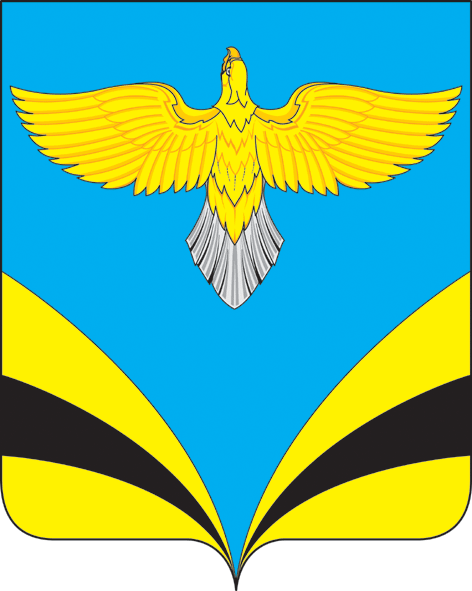            АДМИНИСТРАЦИЯ   сельского поселения Натальино                                муниципального района Безенчукский                                    Самарской области             ПОСТАНОВЛЕНИЕ      от 26 сентября 2018 г. № 32                   с. НатальиноОб утверждении перечня коррупционно опасных функций в сфере деятельности Администрации сельского поселения Натальино муниципального района Безенчукский Самарской области Руководствуясь Федеральным законом РФ от 25 декабря 2008 г. № 273-ФЗ «О противодействии коррупции», Федеральным законом РФ от 06.10.2003 г. № 131-ФЗ «Об общих принципах организации местного самоуправления в Российской Федерации», Письмом Министерства труда и социальной защиты Российской Федерации № 18-0/10/В-8980 от 25.12.2014 г. «О проведении федеральными государственными органами оценки коррупционных рисков»ПОСТАНОВЛЯЮ:1.Утвердить прилагаемый перечень коррупционно опасных функций в сфере деятельности Администрации сельского поселения Натальино муниципального района Безенчукский Самарской области (Приложение).2.Настоящее постановление вступает в силу со дня официального опубликования.3. Опубликовать настоящее постановление в газете «Вестник сельского поселения Натальино» и разместить на официальном сайте Администрации сельского поселения Натальино в информационно-телекоммуникационной сети «Интернет».4. Контроль за исполнением настоящего постановления оставляю за собой.Глава сельского поселения Натальино                                        Н.К. МашукаевГаврилов М.В.УТВЕРЖДЕНПостановлением Администрации сельского поселения Натальино Безенчукского района Самарской областиот 26.09.2018  № 32ПЕРЕЧЕНЬкоррупционно опасных функций в сфере деятельности Администрации сельского поселения Натальино муниципального района Безенчукский Самарской области-Осуществление организационно-распорядительных и административно-хозяйственных функций,-Формирование, исполнение бюджета сельского поселения Натальино муниципального района Безенчукский Самарской области, контроль за его исполнением,-Подготовка и принятие решений о распределении бюджетных ассигнований, субсидий, межбюджетных трансфертов, а также ограниченных ресурсов (квот, земельных участков и т.п.),-Размещение заказов на поставку товаров, выполнение работ и оказание услуг для муниципальных нужд,-Разработка и реализация муниципальных программ,-Предоставление государственных и муниципальных услуг,-Выдача разрешительной документации,-Совершение нотариальных действий,-Выдача архивных справок, выписок из похозяйственных книг, копий архивных документов, подтверждающих право на владение землей,-Представление в судебных органах прав и законных интересов администрации,-Дорожная деятельность в отношении автомобильных дорог местного значения,-Содействие в развитии сельскохозяйственного производства, создание условий для развития малого и среднего предпринимательства, в том числе предоставление субсидий гражданам, ведущим личное подсобное хозяйство, -Обеспечение первичных мер пожарной безопасности в границах населенных пунктах поселения,-Организация ритуальных услуг и содержание мест захоронения,-Создание условий для обеспечения жителей поселения услугами связи, общественного питания, торговли и бытового обслуживания,-Организация и осуществление мероприятий по территориальной и гражданской обороне, защите населения и территории поселения от чрезвычайных ситуаций природного и техногенного характера,-Предоставление разрешений на осуществление земляных работ,-Прием граждан на муниципальную службу, формирование кадрового резерва на замещение вакантных должностей муниципальной службы, аттестация и премирование сотрудников,-Осуществление мер по противодействию коррупции.ОДОБРЕНОна заседании комиссииАдминистрации сельского поселения Натальино по соблюдению требований к служебному поведению муниципальных служащих и урегулированию конфликта интересов,протокол от 26.09.2018 г. ПРОТОКОЛ заседания комиссии Администрации сельского поселения Натальином.р. Безенчукский Самарской областипо соблюдению требований к служебному поведению муниципальных служащих и урегулированию конфликта интересовс.п. Натальино                                                                                         26.09.2018 г.               Место проведения: Самарская область, Безенчукский район, сельское поселение Васильевка, с. Натальино, ул. Центральная, 50Присутствовали:        Общее количество голосов, которыми обладают члены комиссии, принимающие участие в заседании – 5 (пять). Кворум для проведения заседания комиссии имеется, комиссия вправе принимать решения.Повестка дня:1.Рассмотрение перечня коррупционно опасных функций в Администрации сельского поселения Натальино муниципального района Безенчукский Самарской области как в органе местного самоуправления.Гаврилов Максим Владимировичспециалист 2 категории, председатель комиссииАхметова Злика Николаевнабухгалтер, зам. председателя комиссииМартынова Татьяна ВалентиновнаДелопроизводитель, инспектор ВУС, секретарь комиссии,Сосновская Анна Федоровнапредседатель Собрания представителей с.п. Натальино, член комиссии (по согласованию)Лехина Ольга Владимировназаведующий филиалом ГБУ ЦСО Юго-Западного округа в с. Натальино, член комиссии (по согласованию)СЛУШАЛИ: Гаврилова М. В, который озвучил перечень коррупционно опасных функций в сфере деятельности Администрации сельского поселения Васильевка м.р. Безенчукский Самарской области.РЕШЕНИЕ: По результатам рассмотрения вопроса комиссия единогласно приняла следующее решение: Учитывая рекомендации письма Минтруда России от 25.12.2014 №18-0/10/В-8980 «О проведении федеральными государственными органами оценки коррупционных рисков» (вместе с «Методическими рекомендациями по проведению оценки коррупционных рисков, возникающих при реализации функций») одобрить представленный перечень коррупционно опасных функций в сфере деятельности Администрации сельского поселения Натальино м.р. Безенчукский Самарской области. Разместить на официальном сайте Администрации сельского поселения Натальино м.р. Безенчукский Самарской области в разделе «Противодействие коррупции».